Part 6A: Arduino Traffic Light Challenge AnswersExample of circuit for running a stop light with breadboard and Arduino: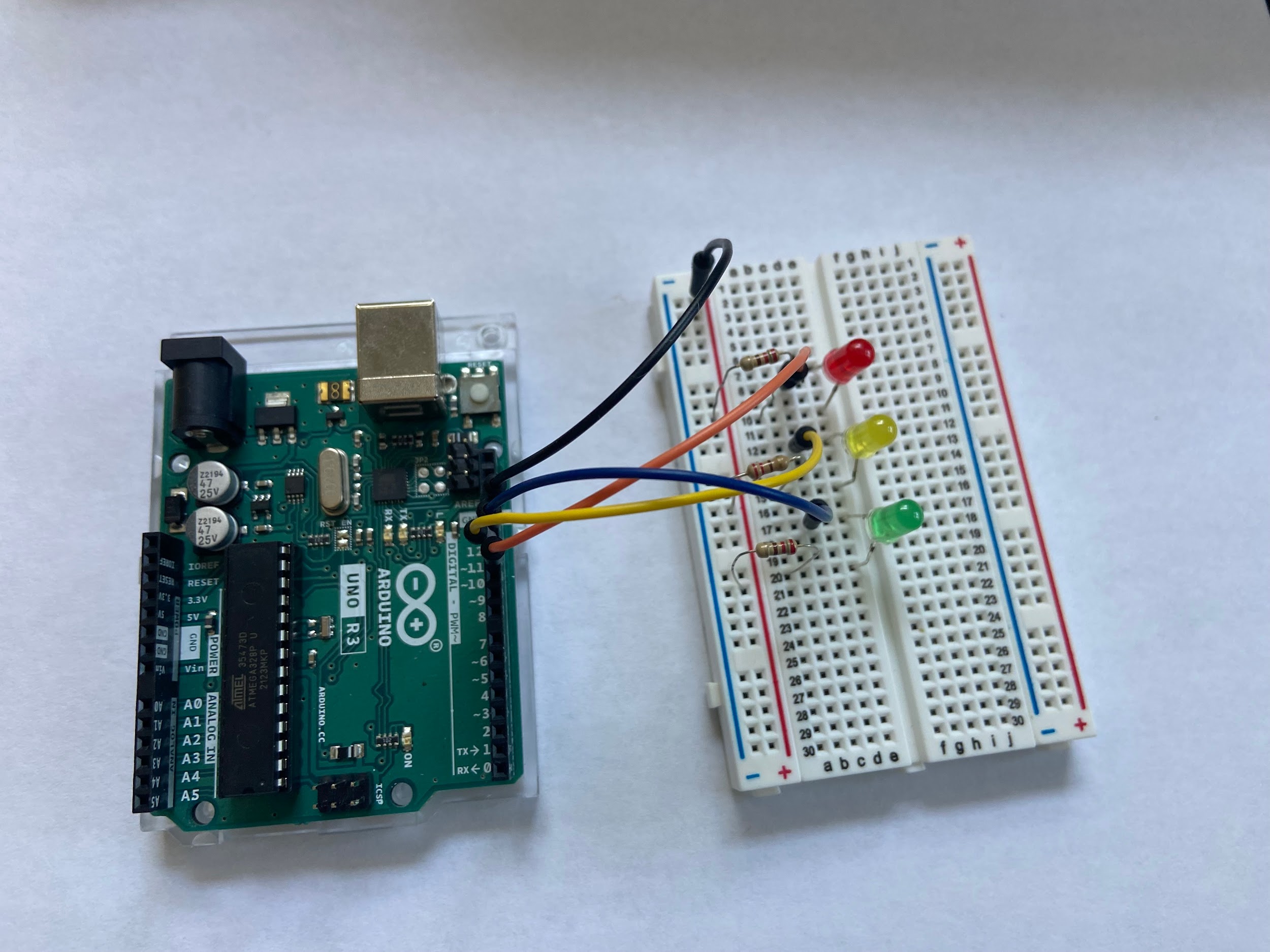 Red light—connected to pin 11Yellow light—connected to pin 12Green light—connected to pin 13Black wire—connected to ground and red/+ on breadboardExample of coding for running a traffic light with Arduino:(Other possibilities exist. If the lights work, it’s good code!)/*Activity 6a: Traffic LightTurn on a green external LED on for 5 seconds then off for 7 seconds, then a yellow external LED for two seconds then off for 10, then a red external LED turns on for 5 seconds then off for 7 seconds, repeatedly.*/// Identify the digital pin to which each LED is connected:int led = 11;//green lightint led2 = 12;//yellow lightint led3 = 13;//red light// The setup() routine runs only once:void setup() {// Set the digital pin as an output.pinMode(led, OUTPUT);pinMode(led2, OUTPUT);pinMode(led3, OUTPUT);}// The loop routine runs over and over again forever:void loop() {digitalWrite(led, HIGH);digitalWrite(led2, LOW);digitalWrite(led3, LOW);delay(5000);digitalWrite(led, LOW);digitalWrite(led2, HIGH);digitalWrite(led3, LOW);delay(2000);digitalWrite(led, LOW);digitalWrite(led2, LOW);digitalWrite(led3, HIGH);delay(5000);}